Тема: «Назначение и классификация автомобильных кранов»Цель:Образовательная: Изучить назначение, классификацию и индексацию автомобильных кранов.Развивающая: Способствовать развитию рациональных приемов мышления. Расширения теоретических и практических знаний студентов в области изучаемой профессии.Воспитательная: Воспитывать положительное отношение у студентов к знаниям, формировать самостоятельность мышления при решении задач и выполнении тестов.Тип урока: урок усвоения новых знаний.Метод: Репродуктивный,  частично-поисковый, объянительно-иллюстраитвный.Инновационная технология: Элементы блочно-модульной технологии и информационно-коммуникативной технологииМежпредметная связь: черчение, ТБ и ОТ,  П/О, спецтехнологияМатериально-техническое оснащение:Интерактивная доскаАвторская электронная предентацияТестовые заданияДидактические карточкиЛитература:В.П. Олейников, М.Д. Полосин « Машинист крана автомобильного» Л.В. Зайцев, М.Д. Полосин «Автомобильные краны»Ю.И. Гудков, М.Д. Полосин «Устройство и Эксплуатация грузоподъемных кранов»Пособие для лиц, ответственных за безопасносе производство работ кранами Ч.2Учащиеся должны знать: Назначение, классификацию грузоподъемных машин и автомобильных кранов.Учащиеся должны уметь: Определять классификацию грузоподъемных машин и автомобильных кранов.ПЛАН УРОКАI Организационный момент-2 минII Актуализация знаний -7 минIII Изучения новых знаний-20 минIV Рефлексивно-оценочный этап - 13 минV Итоги урока и домашнее задание -3 минХОД УРОКАI Организационный момент-2 минII Актуализация знаний -7 минПостановка целей и задач урокаИндивидуальный опрос :Защита авторских презентаций студентовРазновидности крановПрофессия автокрановщикIII Изучения новых знаний- 20 минНазначение грузоподъемных машинГрузоподъемные машины предназначены для снижения трудоемкости выполняемых операций, ликвидации ручного труда на погрузочно-разгрузочных и монтажных работах.Грузоподъемные машины- подъемное устройство цикличного действия с возвратно - поступательным движением грузозахватного органа.Классификация грузоподъемных машинГрузоподъемные машины классифицируются по конструктивному исполнению и виду выполняемых работ на домкраты, лебедки, подъемники и краны.Кран -самоходная грузоподъемная машина, состоящая из металлической конструкции и смонтированных на ней крановых механизмов.Краны подразделяются по типу на мостового, стрелового и кабельного типа.Кран стреловой- кран поворотный, у которого стрела или башенно-стреловое оборудование закреплены на поворотной платформе, размещенной непосредственно на ходовой части.Стреловые краны подразделяются: По конструкции на плавучие, железнодорожные, башенные, портальные, мачтовые вантовые и жестконогие, полупортальные, а также стреловые самоходные.По конструкции ходового устройства на рельсовые, гусеничные, тракторные, короткобазовые, колесные на полуприцепе, на шасси автомобильного типа, пневмоколесные и автомобильные.По конструкции грузозахватного органа на грейферные, крюковые, магнитные.По роду привода на электрические (постоянного и переменного тока), пневматические, гидравлические.Назначение автомобильных крановКраны автомобильные предназначены для подъема и опускания грузов и перемещения их на небольшие расстояния в горизонтальной плоскости при производстве строительно-монтажных и погрузочно-разгрузочных работ на рассредоточенных объектахРабота крана состоит из ряда операцийЗахват груза штучного или пакетированного;Подъем или перемещение его к месту назначения;Опускание и отцепка груза;Возврат в исходное положение грузозахватного органа для повторения операции.Классификация автомобильных крановАвтомобильные краны классифицируются:По ряду грузоподъемности;По исполнению подвески стрелового оборудования;По типу привода рабочих механизмов.По ряду грузоподъемности автомобильные краны подразделяются на 5 групп:Первая 4-5 т (сняты с производства);Вторая 6.3-8 т ;Третья 10-15т;Четвертая 16-22.5т;Пятая 25-35т.По исполнению подвески стрелового оборудования:С жесткой подвеской. Роль жесткой подвески выполняет гидравлический цилиндр, посредством которого обеспечивается изменение угла наклона стрелы и вылета;С гибкой подвеской, у кранов служит система канатов.По типу привода рабочих механизмов:С одномоторным механическим приводом все рабочие механизмы приводятся в движение от двигателя базового автомобильного шасси, а передача движения каждому рабочему механизму осуществляется через механическую трансмиссию.С электрическими и гидравлическими приводами. Каждый рабочий механизм приводится в действие от отдельного соответственно электрического и гидравлического моторов. Является соответственно электрогенератор и гидронасос, приводимые от двигателя базового автомобильного шасси.Всем автомобильным кранам в группе стреловых самоходных кранов общего назначения присваивается индекс, состоящий из букв и четырех-пяти цифр:КС-кран стреловой самоходный;Первая цифра обозначает номер размерной группы в ряду грузоподъемности;Вторая цифра-тип ходового устройства;Третья- исполнение подвески стрелового оборудования;Четвертая- порядковый номер модели;Пятая буква или цифра- очередная модернизация.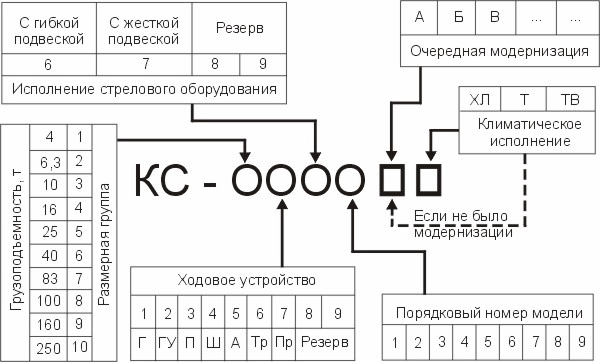 IV Рефлексивно-оценочный этап - 13 мин1. Задача:РАСШИФРУЙТЕ ИНДЕКСАЦИЮ 1-Й ВАРИАНТ СМК-14КС-2561К-1КС-4562 2-Й ВАРИАНТ МКА-16КС-45717ККС-5576 Слайд 16-ПРОВЕРЬТЕ!!! 1-Й ВАРИАНТ Строительно-монтажный кран грузоподъемностью 14т.Кран стреловой 2-я размерная группа(грузоподъемность 6,3т.); 5-ходовое устройство в виде шасси грузового автомобиля; 6- гибкая подвеска стрелового оборудования; 1К-порядковый номер модели; 1- очередная модернизация.Кран стреловой 4-я размерная группа(грузоподъемность 16т.); 5-ходовое устройство в виде шасси грузового автомобиля; 6- гибкая подвеска стрелового оборудования; 2-порядковый номер модели.2-Й ВАРИАНТ Монтажный кран автомобильный грузоподъемностью 16т.Кран стреловой 4-я размерная группа(грузоподъемность 16т.); 5-ходовое устройство в виде шасси грузового автомобиля; 7- жесткая подвеска стрелового оборудования; 17К-порядковый номер модели.Кран стреловой 5-я размерная группа(грузоподъемность 25т.); 5-ходовое устройство в виде шасси грузового автомобиля; 7- жесткая подвеска стрелового оборудования; 7-порядковый номер модели.Тестовое задание1-вариант1.В индексации крана  КС-2561К, первая цифра означает?1) очередную модернизацию2) порядковый номер модели3) исполнение стрелового оборудования4) ходовое устройство5) грузоподъемность2.В индексации крана  КС-2561К, третья цифра означает?1) очередную модернизацию2) порядковый номер модели3) грузоподъемность4) исполнение  стрелового оборудования5) ходовое устройство3.В индексации крана  КС-2561К, буква «К» означает?1) грузоподъемность2) стреловое оборудование3) ходовое устройство4) порядковый номер модели5) очередную модернизации4.Максимальная грузоподъемность тяжелых автокранов 1) более 45 т.2) более 25 т.3) более 35 т.4) более 10 т.5) более 5 т.5.Максимальная грузоподъемность крана к-162 1) 6,3 т.2) 20 т.3) 10 т.4) 8 т.5) 16 т.2-вариант1 .В индексации крана  КС-2561К, вторая цифра означает?1) грузоподъемность2) ходовое устройство3) исполнение стрелового оборудования4) порядковый номер модели5) очередную модернизацию2.В индексации крана  КС-2561К четвертая цифра означает?1) очередную модернизацию2) порядковый номер модели3) грузоподъемность4) исполнение стрелового оборудования5) ходовое устройство3.Максимальная грузоподъемность средних автокранов 1) 40 т.2) 15 т.3) 30 т.4) 35 т.5) 10 т.4. Максимальная грузоподъемность крана КС-4571А1) 6,3т2) 15т.3)25т.4)16т.5)10т.5.В индексации крана  КС-4571ХЛ, буква «ХЛ» означает?1) грузоподъемность2) климатическое исполнение3) ходовое устройство4) порядковый номер модели5) очередную модернизацииОтветы:V Итоги урока и домашнее задание -3 минЛ.В. Зайцев, М.Д. Полосин «Автомобильные краны» Г л.1 , стр.6.(2 мин), конспект123451 вариант545352 вариант22542